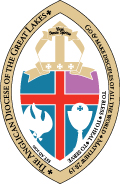 Patient’s Name: (Last, First, MI): ___________________________________       Physician’s Name and address: ____________________________________________________PHYSICAL EXAMINATION FOR THE ORDINATION PROCESS (ADGL)To be filled out by applicant. (Check the appropriate list below for the disorders you have or have had in the past.)I hereby declare that my answers to the above questions are full and true.Signed at ____________________________ in my presence this _________day of ________________, 2_______________________________________________________  Signature of PHYSICIAN_____________________________________________________Signature of APPLICANT				Infectious DiseasesPneumonia _____ Yes    _____  NoFrequent sore throats _____ Yes    _____  NoDysentery (Chronic) _____ Yes    _____  NoInfantile Paralysis (Polio) _____ Yes    _____  NoSyphilis _____ Yes    _____  NoGonorrhea _____ Yes    _____  NoSkin diseases or eczema _____ Yes    _____  NoFevers _____ Yes    _____  NoRecurrent chills _____ Yes    _____  NoLymph node enlargement _____ Yes    _____  NoHeart and Blood VesselsHigh or low blood pressure _____ Yes    _____  NoHeart disease _____ Yes    _____  NoPain in chest _____ Yes    _____  NoRheumatic Fever _____ Yes    _____  NoHeart murmur _____ Yes    _____  NoPalpitations _____ Yes    _____  NoShortness of breath _____ Yes    _____  NoSwollen ankles _____ Yes    _____  NoAnemia or blood disease _____ Yes    _____  NoCoagulation disorder _____ Yes    _____  NoElevated cholesterol _____ Yes    _____  NoDigestive SystemUlcers _____ Yes    _____  NoJaundice _____ Yes    _____  NoHepatitis _____ Yes    _____  NoRecurrent diarrhea _____ Yes    _____  NoBloody stools _____ Yes    _____  NoMarked over- or underweight _____ Yes    _____  NoRecent weight loss _____ Yes    _____  NoGall bladder disease _____ Yes    _____  NoHernia (rupture) _____ Yes    _____  NoMiscellaneousCancer _____ Yes    _____  NoLymphoma/other blood disease      _____ Yes    _____  NoDiabetes or sugar disease (family) _____ Yes    _____  NoDiabetes or sugar disease (self) _____ Yes    _____  NoThyroid disease _____ Yes    _____  NoFoot problems _____ Yes    _____  NoBack pain _____ Yes    _____  NoJoint pain _____ Yes    _____  NoAllergy to any food _____ Yes    _____  NoAllergy to medicines or injections _____ Yes    _____  NoBlood transfusions _____ Yes    _____  NoArthritis _____ Yes    _____  NoUse of nicotine on a daily basisfor past five years _____ Yes    _____  NoHabitual user of any habit-forming drugs or received treatments foralcoholism or drug abuse _____ Yes    _____  NoHave you had any illness (mental or physical), or accidentsother than those mentioned? _____ Yes    _____  No(If yes, please explain on back of page)Genitourinary SystemKidney disease _____ Yes    _____  NoKidney stones _____ Yes    _____  NoProstate disease _____ Yes    _____  NoBladder disease _____ Yes    _____  NoBlood in urine    _____ Yes    _____  NoPain in passing urine _____ Yes    _____  NoUrinary tract infection _____ Yes    _____  NoRespiratory SystemSinus infection _____ Yes    _____  NoAsthma _____ Yes    _____  NoHay Fever _____ Yes    _____  NoBronchitis _____ Yes    _____  NoPleurisy _____ Yes    _____  NoTuberculosis _____ Yes    _____  NoChronic cough _____ Yes    _____  NoChronic hoarseness _____ Yes    _____  NoCoughing up blood _____ Yes    _____  NoTobacco use _____ Yes    _____  No Nervous SystemEpileptic or other fits _____ Yes    _____  NoMigraine _____ Yes    _____  NoMeningitis _____ Yes    _____  NoMental or nervous disease (family) _____ Yes    _____  NoMental or nervous disease (self) _____ Yes    _____  NoDizzy spells _____ Yes    _____  NoFainting spells _____ Yes    _____  NoVisual problems _____ Yes    _____  NoDeafness _____ Yes    _____  NoRinging ears/hearing difficulty _____ Yes    _____  NoParalysis _____ Yes    _____  NoWeakness of limbs _____ Yes    _____  NoNumbness _____ Yes    _____  No